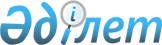 Өздерінің бақылау функцияларын жүзеге асыру үшін қажетті ақпарат пен құжаттарды сақтанушының, сақтандырушының, агенттің және өсімдік шаруашылығындағы өзара сақтандыру қоғамының ұсыну нысандары мен мерзімдерін белгілеу туралы
					
			Күшін жойған
			
			
		
					Солтүстік Қазақстан облысы әкімдігінің 2017 жылғы 19 маусымдағы № 246 қаулысы. Солтүстік Қазақстан облысының Әділет департаментінде 2017 жылғы 10 шілдеде № 4247 болып тіркелді. Күші жойылды - Солтүстік Қазақстан облысы әкімдігінің 2018 жылғы 1 қазандағы № 275 қаулысымен
      Ескерту. Күші жойылды - Солтүстік Қазақстан облысы әкімдігінің 01.10.2018 № 275 (алғашқы ресми жарияланған күнінен кейін күнтізбелік он күн өткен соң қолданысқа енгізіледі) қаулысымен.
      "Өсімдік шаруашылығындағы міндетті сақтандыру туралы" Қазақстан Республикасының 2004 жылғы 10 наурыздағы Заңының 5-бабының 2-1-тармағы 5) тармақшасына, "Құқықтық актілер туралы" Қазақстан Республикасының 2016 жылғы 6 сәуірдегі Заңының 27-бабына сәйкес Солтүстік Қазақстан облысының әкімдігі ҚАУЛЫ ЕТЕДІ:
      1. Ұсынылатын ақпарат пен құжаттардың:
      1) сақтанушы үшін осы қаулының 1-қосымшасына сәйкес; 
      2) сақтандырушы, өсімдік шаруашылығындағы өзара сақтандыру қоғамы үшін осы қаулының 1, 2-қосымшаларына сәйкес;
      3) агент үшін осы қаулының 1, 2-қосымшаларына сәйкес;
      4) ауданның жергілікті атқарушы органы үшін осы қаулының 1, 2-қосымшаларына сәйкес нысандары белгіленсін. 
      2. Ақпаратты:
      1) сақтанушы – осы қаулының 1-қосымшасымен белгіленген нысан бойынша ауданның ауыл шаруашылығы бөлімі мекенжайына сақтандырушымен немесе өзара сақтандыру қоғамымен міндетті сақтандыру шартын жасасқаннан кейін бір айдың ішінде;
      2) сақтандырушы – 1, 2-қосымшалармен белгіленген нысандар бойынша агентке апта сайын (сейсенбі күні), өсімдік шаруашылығындағы өзара сақтандыру қоғамы – нысандар бойынша агентке апта сайын (сейсенбі күні) және осы қаулының 1, 2-қосымшаларында белгіленген нысандар бойынша "Солтүстік Қазақстан облысы әкімдігінің ауыл шаруашылығы басқармасы" коммуналдық мемлекеттік мекемесіне;
      3) агент – осы қаулының 1, 2-қосымшаларымен белгіленген нысандар бойынша "Солтүстік Қазақстан облысы әкімдігінің ауыл шаруашылығы басқармасы" коммуналдық мемлекеттік мекемесіне апта сайын (бейсенбі күні); 
      4) ауданның жергілікті атқарушы органы – осы қаулының 1, 2-қосымшаларымен белгіленген нысандар бойынша "Солтүстік Қазақстан облысы әкімдігінің ауыл шаруашылығы басқармасы" коммуналдық мемлекеттік мекемесіне апта сайын (жұма күні) ұсынады деп белгіленсін. 
      3. "Өздерінің бақылау функцияларын жүзеге асыру үшін қажетті ақпарат пен құжаттарды сақтанушының, сақтандырушының, агенттің және өсімдік шаруашылығындағы өзара сақтандыру қоғамының ұсыну нысандары мен мерзімдерін белгілеу туралы" Солтүстік Қазақстан облысы әкімдігінің 2015 жылғы 16 қазандағы № 414 қаулысының (2015 жылы 9 желтоқсанда Қазақстан Республикасының нормативтік құқықтық актілерінің эталондық бақылау банкінде электрондық түрде жарияланды, Нормативтік құқықтық актілерді мемлекеттік тіркеу тізілімінде № 3468 болып тіркелді) күші жойылды деп танылсын. 
      4. Осы қаулының орындалуын бақылау "Солтүстік Қазақстан облысы әкімдігінің ауыл шаруашылығы басқармасы" коммуналдық мемлекеттік мекемесіне жүктелсін.
      5. Осы қаулы алғашқы ресми жарияланды күнінен кейін күнтізбелік он күн өткен соң қолданысқа енгізіледі. Аудандар, сақтанушылар бөлінісінде күшіне енген өсімдік шаруашылығындағы  міндетті сақтандыру шарттары туралы ақпарат  (______ жылғы ____ __________ жағдай бойынша)
      кестенің жалғасы
      кестенің жалғасы
      Ескертпе: 
      * - сақтанушымен толтырылмайды
      **- сақтандырушымен, өсімдік шаруашылығындағы өзара сақтандыру қоғамымен толтырылмайды.
      ________________________________ ______________
       (басшының аты-жөні, лауазымы)            (қолы) Аудандар мен сақтанушылар бөлінісіндегі сақтандыру жағдайлары жөніндегі ақпарат (_________ жылғы ______________ жағдай бойынша)
      кестенің жалғасы
      ________________________________ ______________
      (басшының аты-жөні, лауазымы)             (қолы)
					© 2012. Қазақстан Республикасы Әділет министрлігінің «Қазақстан Республикасының Заңнама және құқықтық ақпарат институты» ШЖҚ РМК
				
      Солтүстік Қазақстан облысының

      әкімі

Қ. Ақсақалов 
Солтүстік Қазақстан облысы әкімдігінің 2017 жылғы 19 маусымдағы № 246 қаулысына1-қосымша "Солтүстік Қазақстан облысы әкімдігінің ауыл шаруашылығы басқармасы" коммуналдық мемлекеттік мекемесі "_________________ аудандық ауыл шаруашылығы бөлімі" мемлекеттік мекемесі
№

р/н

Сақтанушының атауы
Сақтандыру компаниясының немесе өзара сақтандыру қоғамының атауы
Шарт 

№
Шарт жасау датасы
Шарт бойынша жалпы сақтандыру сыйлықақысы, теңге
Шарт бойынша жалпы сақтандыру сомасы, теңге
Ауданның атауы
Ауданның атауы
Ауданның атауы
Ауданның атауы
Ауданның атауы
Ауданның атауы
Ауданның атауы
1
2
3
4
5
6
7
2
Аудан бойынша жиыны*
Облыс бойынша жиыны*
Себілген

алқаптың барлығы, гектар
Сақтандырылған алқаптың барлығы, гектар
Сақтандырылған алқаптың барлығы, гектар
Оның ішінде
Оның ішінде
Оның ішінде
Оның ішінде
Оның ішінде
Оның ішінде
Оның ішінде
Оның ішінде
Себілген

алқаптың барлығы, гектар
Сақтандырылған алқаптың барлығы, гектар
Сақтандырылған алқаптың барлығы, гектар
Дәнді дақылдар, гектар
Дәнді дақылдар, гектар
Дәнді дақылдар, гектар
Дәнді дақылдар, гектар
Дәнді дақылдар, гектар
Дәнді дақылдар, гектар
Дәнді дақылдар, гектар
Дәнді дақылдар, гектар
Себілген

алқаптың барлығы, гектар
Сақтандырылған алқаптың барлығы, гектар
Сақтандырылған алқаптың барлығы, гектар
Барлығы, гектар
Оның ішінде
Оның ішінде
Оның ішінде
Оның ішінде
Оның ішінде
Оның ішінде
Оның ішінде
Себілген

алқаптың барлығы, гектар
Сақтандырылған алқаптың барлығы, гектар
Сақтандырылған алқаптың барлығы, гектар
Барлығы, гектар
Бидай
Арпа
Сұлы
Қара құмық
Тары
Бұршақ
Ноқат
Ауданның атауы
Ауданның атауы
Ауданның атауы
Ауданның атауы
Ауданның атауы
Ауданның атауы
Ауданның атауы
Ауданның атауы
Ауданның атауы
Ауданның атауы
Ауданның атауы
8
8
9
10
11
12
13
14
15
16
17
Оның ішінде
Оның ішінде
Оның ішінде
Оның ішінде
Оның ішінде
Оның ішінде
Оның ішінде
Оның ішінде
Оның ішінде
Оның ішінде
Дәнді дақылдар, гектар
Дәнді дақылдар, гектар
Дәнді дақылдар, гектар
Майлы дақылдар, гектар
Майлы дақылдар, гектар
Майлы дақылдар, гектар
Майлы дақылдар, гектар
Майлы дақылдар, гектар
Майлы дақылдар, гектар
Майлы дақылдар, гектар
Оның ішінде
Оның ішінде
Оның ішінде
Барлығы, гектар
Оның ішінде
Оның ішінде
Оның ішінде
Оның ішінде
Қант қызылшасы
Мақта
Қара бидай
Күріш
Астыққа арналған жүгері
Барлығы, гектар
Рапс
Күнбағыс
Майбұршақ
Мақсары
Қант қызылшасы
Мақта
Ауданның атауы
Ауданның атауы
Ауданның атауы
Ауданның атауы
Ауданның атауы
Ауданның атауы
Ауданның атауы
Ауданның атауы
Ауданның атауы
Ауданның атауы
18
19
20
21
22
23
24
25
26
27Солтүстік Қазақстан облысы әкімдігінің 2017 жылғы 19 маусымдағы № 246 қаулысына 2-қосымша
№

р/с

Сақтанушының атауы
Сақтандыру компаниясының немесе өзара сақтандыру қоғамының атауы

 
Сақтан дырылған егістік тер алқабының барлығы
Жойылған егістіктердің ауданы, гектар
Жойылған егістіктердің ауданы, гектар
Жойылған егістіктердің ауданы, гектар
Жойылған егістіктердің ауданы, гектар
Жойылған егістіктердің ауданы, гектар
Жойылған егістіктердің ауданы, гектар
№

р/с

Сақтанушының атауы
Сақтандыру компаниясының немесе өзара сақтандыру қоғамының атауы

 
Сақтан дырылған егістік тер алқабының барлығы
дәнді дақылдар
дәнді дақылдар
майлы дақылдар
майлы дақылдар
қант қызылшасы
қант қызылшасы
№

р/с

Сақтанушының атауы
Сақтандыру компаниясының немесе өзара сақтандыру қоғамының атауы

 
Сақтан дырылған егістік тер алқабының барлығы
толығымен
ішінара
толығымен
ішінара
толығымен
ішінара
Ауданның атауы
Ауданның атауы
Ауданның атауы
Ауданның атауы
Ауданның атауы
Ауданның атауы
Ауданның атауы
Ауданның атауы
Ауданның атауы
Ауданның атауы
1
2
3
4
5
6
7
8
9
10
2
Аудан бойынша жиыны:
Облыс бойынша жиыны:
Жойылған егістіктердің ауданы, гектар
Жойылған егістіктердің ауданы, гектар
Қолайсыз табиғат кұбылысы
Тексеруге келіп түскен өтініштердің барлығы
Жасалған тексеру актілерінің саны
Жасалған тексеру актілерінің саны
Сақтандыру компаниясына немесе өзара сақтандыру қоғамына сақтандыру төлемін жүргізу туралы өтініштердің саны, бірлік
Сақтандыру компаниясына немесе өзара сақтандыру қоғамына сақтандыру төлемін жүргізу туралы өтініштердің саны, бірлік
Сақтандыру компаниясына немесе өзара сақтандыру қоғамына сақтандыру төлемін жүргізу туралы өтініштердің саны, бірлік
Жүргізілген сақтандыру төлемдерінің сомасы
Жойылған егістіктердің ауданы, гектар
Жойылған егістіктердің ауданы, гектар
Қолайсыз табиғат кұбылысы
Тексеруге келіп түскен өтініштердің барлығы
Жасалған тексеру актілерінің саны
Жасалған тексеру актілерінің саны
қабылданған
бас тартылған
қарастырылуда
Жүргізілген сақтандыру төлемдерінің сомасы
мақта
мақта
Қолайсыз табиғат кұбылысы
Тексеруге келіп түскен өтініштердің барлығы
бірлік
ауданы, гектар
қабылданған
бас тартылған
қарастырылуда
Жүргізілген сақтандыру төлемдерінің сомасы
толығымен
ішінара
Қолайсыз табиғат кұбылысы
Тексеруге келіп түскен өтініштердің барлығы
бірлік
ауданы, гектар
қабылданған
бас тартылған
қарастырылуда
Жүргізілген сақтандыру төлемдерінің сомасы
Ауданның атауы
Ауданның атауы
Ауданның атауы
Ауданның атауы
Ауданның атауы
Ауданның атауы
Ауданның атауы
Ауданның атауы
Ауданның атауы
Ауданның атауы
11
12
13
14
15
16
17
18
19
20